General CompetenciesNEUROLOGY	GASTROINTESTIONALRENAL/GENITOURINARYENDOCRINE/METABOLICORTHOPEDICS/DERMATOLOGYHEMATOLOGY/INFECTIOUSIV THERAPY/PLEBOTOMYGENETICThe information I have given is true and accurate to the best of my knowledge. I hereby authorize the Senior Fellow to release this Neonatal Skills Checklist to other hospitals for possible employment._____________________________________________________________  ___________________Name									Date_________________________________________________________________________________Name of Evaluator								Date_________________________________________________________________________________Name of Evaluator								Date_________________________________________________________________________________Name of Evaluator								Supplemental Legend:Benner: Stage of Clinical Competencies. https://www.nyp.org/pdf/hr/Benner.pdfEuropean foundation for the care of newborn infants: European Standards of Care for Newborn Health. https://www.efcni.org/activities/projects-2/escnh/University of Notre Dame (2015): Developmental Care Standards for Infants in Intensive Care. https://nicudesign.nd.edu/nicu-care-standardsWorld Health Organization: Survive and Thrive: Transforming care for every small and sick newborn. https://apps.who.int/iris/bitstream/handle/10665/276655/WHO-FWC-MCA-18.11-eng.pdf?ua=1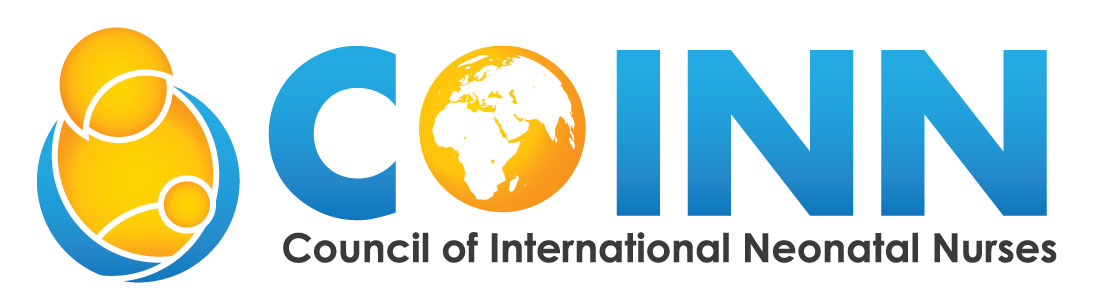 Directions for completing Skills Checklist:The following is a list of competencies, skills and equipment performed in rendering care to patients according to the World Health Organization (WHO) levels of neonatal care. Please indicate the level of experience/proficiency with each and, where applicable, the types of equipment and/or systems with which you are familiar. Use the following KEY as a guideline:LEVEL 1: NO EXPERIENCE WITH SKILLS, REQUIRES CLOSE SUPPERVISION2: NEED ASSISTANCE – HAS SOME EXPERIENCE WITH SKILL, REQUIRES MODERATE SUPERVISION LEVEL 3: CONFIDENT: HAS EXPERIENCE WITH ABILITIY, REQUIRES LITTLE OR NO SUPERVISION Expected Competency Level to perform the Task:N = Novice Performs at Level 1 at 70% of the timeC = Competent Performs at Level 2 at 70% of the timeP = Proficient Performs at Level 3 at 70% of the timeE = Expert Performs at Level 3 at 80% of the timeGeneral Clinical CompetenciesGeneral Clinical CompetenciesGeneral Clinical CompetenciesGeneral Clinical CompetenciesSkillsLevel of Care      2      3G1.  Checks all equipment and knows how to utilize it to offer safe care. G1.  Checks all equipment and knows how to utilize it to offer safe care. G1.  Checks all equipment and knows how to utilize it to offer safe care. G1.  Checks all equipment and knows how to utilize it to offer safe care. Every neonatal nurseI, II, IIIo      o      o       G2.   Understand Recognizes? the need for the continued availability of and how to access resources.G2.   Understand Recognizes? the need for the continued availability of and how to access resources.G2.   Understand Recognizes? the need for the continued availability of and how to access resources.G2.   Understand Recognizes? the need for the continued availability of and how to access resources.Proficient, expertIII, IIIo      o      o       G3. Evaluates vital signs per unit protocol.G3. Evaluates vital signs per unit protocol.G3. Evaluates vital signs per unit protocol.G3. Evaluates vital signs per unit protocol.Every neonatal nurseI, II, IIIo      o      o       G4.  Able to verbalize the need for and how to routine diagnostic tests within the scope of practice and hospital guidelines.G4.  Able to verbalize the need for and how to routine diagnostic tests within the scope of practice and hospital guidelines.G4.  Able to verbalize the need for and how to routine diagnostic tests within the scope of practice and hospital guidelines.G4.  Able to verbalize the need for and how to routine diagnostic tests within the scope of practice and hospital guidelines.Proficient, expert      II, IIIo      o      o       G5.   Clearly documents the assessment and care that is aligned with evidenced based practice.G5.   Clearly documents the assessment and care that is aligned with evidenced based practice.G5.   Clearly documents the assessment and care that is aligned with evidenced based practice.G5.   Clearly documents the assessment and care that is aligned with evidenced based practice.Every neonatal nurseI, II, IIIo      o      o       G6.  Provides information, concise reports, and communication related to the plan of care.G6.  Provides information, concise reports, and communication related to the plan of care.G6.  Provides information, concise reports, and communication related to the plan of care.G6.  Provides information, concise reports, and communication related to the plan of care.Every neonatal nurseI, II, IIIo      o      o       G7.  Describes plan of care to family. G7.  Describes plan of care to family. G7.  Describes plan of care to family. G7.  Describes plan of care to family. Every neonatal nurseI, II, IIIo      o      o       G8. Works with multi-specialty team to develop plan of care and communicate on rounds.G8. Works with multi-specialty team to develop plan of care and communicate on rounds.G8. Works with multi-specialty team to develop plan of care and communicate on rounds.G8. Works with multi-specialty team to develop plan of care and communicate on rounds.ProficientExpertIIIo      o      o       G9.  Questions practice decisions and treatment when appropriate using evidence and research.G9.  Questions practice decisions and treatment when appropriate using evidence and research.G9.  Questions practice decisions and treatment when appropriate using evidence and research.G9.  Questions practice decisions and treatment when appropriate using evidence and research.ProficientExpertII, IIIo      o      o       G10.  Knows local policies, procedures, guidelines, and standards and the procedure for revising them.G10.  Knows local policies, procedures, guidelines, and standards and the procedure for revising them.G10.  Knows local policies, procedures, guidelines, and standards and the procedure for revising them.G10.  Knows local policies, procedures, guidelines, and standards and the procedure for revising them.ProficientExpertII, IIIo      o      o       G11.  Uses evidence to support minimum staffing ratios for patient safety and quality care.G11.  Uses evidence to support minimum staffing ratios for patient safety and quality care.G11.  Uses evidence to support minimum staffing ratios for patient safety and quality care.G11.  Uses evidence to support minimum staffing ratios for patient safety and quality care.Proficient ExpertII, IIIo      o      o       G12.  Actively seeks and teachs evidence-based care to ensure quality careG12.  Actively seeks and teachs evidence-based care to ensure quality careG12.  Actively seeks and teachs evidence-based care to ensure quality careG12.  Actively seeks and teachs evidence-based care to ensure quality careProficientExpertII, IIIo      o      o       G13.  Recognizes the nurse’s accountability for one’s own practice and daily workload.G13.  Recognizes the nurse’s accountability for one’s own practice and daily workload.G13.  Recognizes the nurse’s accountability for one’s own practice and daily workload.G13.  Recognizes the nurse’s accountability for one’s own practice and daily workload.Every neonatal nurseI, II, IIIo      o      o       G14.  Demonstrates and maintains competencies to perform an independent role.G14.  Demonstrates and maintains competencies to perform an independent role.G14.  Demonstrates and maintains competencies to perform an independent role.G14.  Demonstrates and maintains competencies to perform an independent role.ProficientExpertII, IIIo      o      o       G15.  Consults with senior neonatal nurses or physicians to review the neonatal care when needed.G15.  Consults with senior neonatal nurses or physicians to review the neonatal care when needed.G15.  Consults with senior neonatal nurses or physicians to review the neonatal care when needed.G15.  Consults with senior neonatal nurses or physicians to review the neonatal care when needed.Every neonatal nurseII, IIIo      o      o       G16.  Utilizes technology for measurement, monitoring, and evaluating treatment outcomes.G16.  Utilizes technology for measurement, monitoring, and evaluating treatment outcomes.G16.  Utilizes technology for measurement, monitoring, and evaluating treatment outcomes.G16.  Utilizes technology for measurement, monitoring, and evaluating treatment outcomes.Proficient ExpertII, IIIo      o      o       G17.   Accepts responsibility for staff practice reviews.G17.   Accepts responsibility for staff practice reviews.G17.   Accepts responsibility for staff practice reviews.G17.   Accepts responsibility for staff practice reviews.ProficientExpertII, IIIo      o      o       G18.  Advocates for the neonate and family locally, regionally, nationally, and internationally.G18.  Advocates for the neonate and family locally, regionally, nationally, and internationally.G18.  Advocates for the neonate and family locally, regionally, nationally, and internationally.G18.  Advocates for the neonate and family locally, regionally, nationally, and internationally.ProficientExpertII, IIIo      o      o              G19.  Ensures prescribed drugs are correct dose, time, and route, evaluates and documents effectiveness.        G19.  Ensures prescribed drugs are correct dose, time, and route, evaluates and documents effectiveness.        G19.  Ensures prescribed drugs are correct dose, time, and route, evaluates and documents effectiveness.        G19.  Ensures prescribed drugs are correct dose, time, and route, evaluates and documents effectiveness. Every neonatal nurseI, II, IIIo      o      o       G20.  Prescribes above medications in mg/kg/d or mcg/kg/dose.G20.  Prescribes above medications in mg/kg/d or mcg/kg/dose.G20.  Prescribes above medications in mg/kg/d or mcg/kg/dose.G20.  Prescribes above medications in mg/kg/d or mcg/kg/dose.Proficient and competentI, II, IIIo      o      o       Professional, Ethics and Legal PracticeProfessional, Ethics and Legal PracticeProfessional, Ethics and Legal PracticeProfessional, Ethics and Legal Practice1       2      3PEL.1.  Practices within the scope of practice regarding medication preparation and administration.PEL.1.  Practices within the scope of practice regarding medication preparation and administration.PEL.1.  Practices within the scope of practice regarding medication preparation and administration.PEL.1.  Practices within the scope of practice regarding medication preparation and administration.Every neonatal nurseI, II, IIIo      o      o       PEL2.  Employs the regional and national safety/health regulations and understands risk management.PEL2.  Employs the regional and national safety/health regulations and understands risk management.PEL2.  Employs the regional and national safety/health regulations and understands risk management.PEL2.  Employs the regional and national safety/health regulations and understands risk management.Every neonatal nurseII, IIIo      o      o       PEL3.  Exhibiting competence in relation to the equipment utilized on the neonatal unitPEL3.  Exhibiting competence in relation to the equipment utilized on the neonatal unitPEL3.  Exhibiting competence in relation to the equipment utilized on the neonatal unitPEL3.  Exhibiting competence in relation to the equipment utilized on the neonatal unitEvery neonatal nurseII, IIIo      o      o       PEL4.  Articulates the role of the nurse in emergency situations and can support other team members PEL4.  Articulates the role of the nurse in emergency situations and can support other team members PEL4.  Articulates the role of the nurse in emergency situations and can support other team members PEL4.  Articulates the role of the nurse in emergency situations and can support other team members ProficientExpertII, IIIo      o      o       PEL5.  Utilizes conflict resolution skills.PEL5.  Utilizes conflict resolution skills.PEL5.  Utilizes conflict resolution skills.PEL5.  Utilizes conflict resolution skills.Every neonatal nurseI, II, IIIo      o      o       PEL6.  Provides care within the profession’s Code of Ethics.PEL6.  Provides care within the profession’s Code of Ethics.PEL6.  Provides care within the profession’s Code of Ethics.PEL6.  Provides care within the profession’s Code of Ethics.Every neonatal nurseI, II, IIIo      o      o       PEL7.  Acts as a role model for others regarding regional and national safety/health regulations. PEL7.  Acts as a role model for others regarding regional and national safety/health regulations. PEL7.  Acts as a role model for others regarding regional and national safety/health regulations. PEL7.  Acts as a role model for others regarding regional and national safety/health regulations. Competent, Proficient, ExpertII, IIIo      o      o             PEL8.   Manages the staff resources related to workload to ensure safety according to the national and international staffing standards.      PEL8.   Manages the staff resources related to workload to ensure safety according to the national and international staffing standards.      PEL8.   Manages the staff resources related to workload to ensure safety according to the national and international staffing standards.      PEL8.   Manages the staff resources related to workload to ensure safety according to the national and international staffing standards.ProficientExpertII, IIIo      o      o       PEL9.   Seeks multiple ways to advance clinical skills.PEL9.   Seeks multiple ways to advance clinical skills.PEL9.   Seeks multiple ways to advance clinical skills.PEL9.   Seeks multiple ways to advance clinical skills.Every neonatal nurseI, II, IIIo      o      o       PEL10.   Addresses inconsistencies between legal principles and local policies and practice.PEL10.   Addresses inconsistencies between legal principles and local policies and practice.PEL10.   Addresses inconsistencies between legal principles and local policies and practice.PEL10.   Addresses inconsistencies between legal principles and local policies and practice.Competent, Proficient, ExpertII, IIIo      o      o       PEL11.   Leads others in a systematic approach to ethical decision-making.PEL11.   Leads others in a systematic approach to ethical decision-making.PEL11.   Leads others in a systematic approach to ethical decision-making.PEL11.   Leads others in a systematic approach to ethical decision-making.ProficientExpertII, IIIo      o      o       PEL12.  Participating in scholarly activity such as evidence-based publications and presentationsPEL12.  Participating in scholarly activity such as evidence-based publications and presentationsPEL12.  Participating in scholarly activity such as evidence-based publications and presentationsPEL12.  Participating in scholarly activity such as evidence-based publications and presentationsCompetentProficientExpertII, IIIo      o      o       PEL13.   Actively participates in nursing or other professional organizations.PEL13.   Actively participates in nursing or other professional organizations.PEL13.   Actively participates in nursing or other professional organizations.PEL13.   Actively participates in nursing or other professional organizations.Every neonatal nurseII, IIIo      o      o       PEL14.   Develops a culture of safety governance by complying with risk management (quality and safety) strategies.PEL14.   Develops a culture of safety governance by complying with risk management (quality and safety) strategies.PEL14.   Develops a culture of safety governance by complying with risk management (quality and safety) strategies.PEL14.   Develops a culture of safety governance by complying with risk management (quality and safety) strategies.Competent, Proficient, ExpertII, IIIo      o      o       PEL15.   Leads education/training and competency of less experienced team members.PEL15.   Leads education/training and competency of less experienced team members.PEL15.   Leads education/training and competency of less experienced team members.PEL15.   Leads education/training and competency of less experienced team members.Competent, Proficient, ExpertII, IIIo      o      o       PEL16.  Acts as a consultant to the interdisciplinary team providing neonatal care.PEL16.  Acts as a consultant to the interdisciplinary team providing neonatal care.PEL16.  Acts as a consultant to the interdisciplinary team providing neonatal care.PEL16.  Acts as a consultant to the interdisciplinary team providing neonatal care.ProficientExpertII, IIIo      o      o       PEL17.   Organizes clinical handovers and documentation policies.PEL17.   Organizes clinical handovers and documentation policies.PEL17.   Organizes clinical handovers and documentation policies.PEL17.   Organizes clinical handovers and documentation policies.Competent, Proficient, ExpertII, IIIo      o      o       PEL18.  Advocating for the development of or adherence to a code of ethics for neonatal nurses within the country context.PEL18.  Advocating for the development of or adherence to a code of ethics for neonatal nurses within the country context.PEL18.  Advocating for the development of or adherence to a code of ethics for neonatal nurses within the country context.PEL18.  Advocating for the development of or adherence to a code of ethics for neonatal nurses within the country context.ProficientExpertIIIo      o      o       Leadership and TeamworkLeadership and TeamworkLeadership and TeamworkLeadership and Teamwork    2      3      LT1.  Collaborates with a mentor to provide a rapid response when a colleague requires assistance.       LT1.  Collaborates with a mentor to provide a rapid response when a colleague requires assistance.       LT1.  Collaborates with a mentor to provide a rapid response when a colleague requires assistance.       LT1.  Collaborates with a mentor to provide a rapid response when a colleague requires assistance. Every neonatal nurseI, II, IIIo      o      o             LT2.  Observes how others develop innovative approaches in challenging situations.      LT2.  Observes how others develop innovative approaches in challenging situations.      LT2.  Observes how others develop innovative approaches in challenging situations.      LT2.  Observes how others develop innovative approaches in challenging situations.Every neonatal nurseI, II, IIIo      o      o       LT3.  Participates in the developmental and delivery of educational programs. LT3.  Participates in the developmental and delivery of educational programs. LT3.  Participates in the developmental and delivery of educational programs. LT3.  Participates in the developmental and delivery of educational programs. ProficientExpertII, IIIo      o      o       LT4.  Fosters an environment of learning for self and others.LT4.  Fosters an environment of learning for self and others.LT4.  Fosters an environment of learning for self and others.LT4.  Fosters an environment of learning for self and others.Every neonatal nurseI, II, IIIo      o      o       LT5.   Actively participates in the organization and delivery of care when neonatal transfers are required.LT5.   Actively participates in the organization and delivery of care when neonatal transfers are required.LT5.   Actively participates in the organization and delivery of care when neonatal transfers are required.LT5.   Actively participates in the organization and delivery of care when neonatal transfers are required.ProficientExpertI, IIo      o      o       LT6.   Leads and accepts responsibility for the orientation of new colleagues as part of the professional role.LT6.   Leads and accepts responsibility for the orientation of new colleagues as part of the professional role.LT6.   Leads and accepts responsibility for the orientation of new colleagues as part of the professional role.LT6.   Leads and accepts responsibility for the orientation of new colleagues as part of the professional role.Every neonatal nurseI, II, IIIo      o      o       LT7.   Encourages a culture of learning and providing opportunities for others to expand skills in the clinical area.LT7.   Encourages a culture of learning and providing opportunities for others to expand skills in the clinical area.LT7.   Encourages a culture of learning and providing opportunities for others to expand skills in the clinical area.LT7.   Encourages a culture of learning and providing opportunities for others to expand skills in the clinical area.Competent, Proficient, ExpertI, II, IIIo      o      o       LT8.   Promotes an environment that facilitates cultural sensitivityLT8.   Promotes an environment that facilitates cultural sensitivityLT8.   Promotes an environment that facilitates cultural sensitivityLT8.   Promotes an environment that facilitates cultural sensitivityEvery neonatal nurseI, II, IIIo      o      o       LT9.   Encourages a positive work environment and recognizes when work levels exceed safe limits.LT9.   Encourages a positive work environment and recognizes when work levels exceed safe limits.LT9.   Encourages a positive work environment and recognizes when work levels exceed safe limits.LT9.   Encourages a positive work environment and recognizes when work levels exceed safe limits.Every neonatal nurseI, II, IIIo      o      o       LT10.  Coordinates a multi-disciplinary team support in crisis and challenging clinical situations.LT10.  Coordinates a multi-disciplinary team support in crisis and challenging clinical situations.LT10.  Coordinates a multi-disciplinary team support in crisis and challenging clinical situations.LT10.  Coordinates a multi-disciplinary team support in crisis and challenging clinical situations.Every neonatal nurseI, II, IIIo      o      o       LT11.   Provides professional leadership,    facilitates change, and participating in neonatal unit managemen.tLT11.   Provides professional leadership,    facilitates change, and participating in neonatal unit managemen.tLT11.   Provides professional leadership,    facilitates change, and participating in neonatal unit managemen.tLT11.   Provides professional leadership,    facilitates change, and participating in neonatal unit managemen.tProficientExpertII, IIIo      o      o       LT12.   Develops action plans utilized to address quality improvement.LT12.   Develops action plans utilized to address quality improvement.LT12.   Develops action plans utilized to address quality improvement.LT12.   Develops action plans utilized to address quality improvement.ProficientExpertI, II, IIIo      o      o          LT13.   Serves on a hospital committee or board.   LT13.   Serves on a hospital committee or board.   LT13.   Serves on a hospital committee or board.   LT13.   Serves on a hospital committee or board.Competent, Proficient, ExpertII, IIIo      o      o       LT.14.   Networks and develops relationships with professionals outside the neonatal unit.LT.14.   Networks and develops relationships with professionals outside the neonatal unit.LT.14.   Networks and develops relationships with professionals outside the neonatal unit.LT.14.   Networks and develops relationships with professionals outside the neonatal unit.ProficientExpertII, IIIo      o      o       LT15.  Arranges debriefing sessions as appropriate.LT15.  Arranges debriefing sessions as appropriate.LT15.  Arranges debriefing sessions as appropriate.LT15.  Arranges debriefing sessions as appropriate.Every neonatal nurseII, IIIo      o      o       LT16.  Ensures that neonatal care includes interdisciplinary staff and the family. LT16.  Ensures that neonatal care includes interdisciplinary staff and the family. LT16.  Ensures that neonatal care includes interdisciplinary staff and the family. LT16.  Ensures that neonatal care includes interdisciplinary staff and the family. Every neonatal nurseII, IIIo      o      o       LT17.   Seeks advice when the needs of the neonate/family require expertise beyond one’s own ability and qualifications.LT17.   Seeks advice when the needs of the neonate/family require expertise beyond one’s own ability and qualifications.LT17.   Seeks advice when the needs of the neonate/family require expertise beyond one’s own ability and qualifications.LT17.   Seeks advice when the needs of the neonate/family require expertise beyond one’s own ability and qualifications.Every neonatal nurseI, II, IIIo      o      o       LT18.   Evaluates models of care delivery to accommodate nursing and neonatal acuity levels.LT18.   Evaluates models of care delivery to accommodate nursing and neonatal acuity levels.LT18.   Evaluates models of care delivery to accommodate nursing and neonatal acuity levels.LT18.   Evaluates models of care delivery to accommodate nursing and neonatal acuity levels.ProficientExpertII, IIIo      o      o       Infant- Family-Centered Developmental CareInfant- Family-Centered Developmental CareInfant- Family-Centered Developmental CareInfant- Family-Centered Developmental Care1     2      3FCC1.  Provides accurate and timely communication to the family guided by a mentor to reduce stress. FCC1.  Provides accurate and timely communication to the family guided by a mentor to reduce stress. FCC1.  Provides accurate and timely communication to the family guided by a mentor to reduce stress. FCC1.  Provides accurate and timely communication to the family guided by a mentor to reduce stress. Every neonatal nurseII, IIIo      o      o       FCC2.   Supports strategies that encourages the family participation in the planning, delivering, and evaluating neonatal care.FCC2.   Supports strategies that encourages the family participation in the planning, delivering, and evaluating neonatal care.FCC2.   Supports strategies that encourages the family participation in the planning, delivering, and evaluating neonatal care.FCC2.   Supports strategies that encourages the family participation in the planning, delivering, and evaluating neonatal care.Every neonatal nurseI, II, IIIo      o      o       FCC3.  Recognizes opportunities for bonding and attachment for the family and neonate while acknowledging cultural needs.FCC3.  Recognizes opportunities for bonding and attachment for the family and neonate while acknowledging cultural needs.FCC3.  Recognizes opportunities for bonding and attachment for the family and neonate while acknowledging cultural needs.FCC3.  Recognizes opportunities for bonding and attachment for the family and neonate while acknowledging cultural needs.Every neonatal nurseI, II, IIIo      o      o       FCC4.   Documents the family into care.FCC4.   Documents the family into care.FCC4.   Documents the family into care.FCC4.   Documents the family into care.Every neonatal nurseI, II, IIIo      o      o       FCC5.   Develops educational programs to educate the multi-disciplinary team around the needs of family.FCC5.   Develops educational programs to educate the multi-disciplinary team around the needs of family.FCC5.   Develops educational programs to educate the multi-disciplinary team around the needs of family.FCC5.   Develops educational programs to educate the multi-disciplinary team around the needs of family.ProficientExpertII, IIIo      o      o       FCC6.   Refrains from disclosure of information to any interested parties without prior family consent.FCC6.   Refrains from disclosure of information to any interested parties without prior family consent.FCC6.   Refrains from disclosure of information to any interested parties without prior family consent.FCC6.   Refrains from disclosure of information to any interested parties without prior family consent.Every neonatal nurseI, II, IIIo      o      o       FCC7   Supports families receiving distressing information.FCC7   Supports families receiving distressing information.FCC7   Supports families receiving distressing information.FCC7   Supports families receiving distressing information.Every neonatal nurseI, II, IIIo      o      o       FCC8.   Educates the family about their newborn.FCC8.   Educates the family about their newborn.FCC8.   Educates the family about their newborn.FCC8.   Educates the family about their newborn.Every Neonatal nurseII, IIIo      o      o       FCC9.   Understands the significance of neonatal data and accurately documents/ reports to senior team members as required.FCC9.   Understands the significance of neonatal data and accurately documents/ reports to senior team members as required.FCC9.   Understands the significance of neonatal data and accurately documents/ reports to senior team members as required.FCC9.   Understands the significance of neonatal data and accurately documents/ reports to senior team members as required.Competent Proficient ExpertII, IIIo      o      o       FCC10.   Maintains confidentiality yin clinical discussions and storage of neonatal/family information.FCC10.   Maintains confidentiality yin clinical discussions and storage of neonatal/family information.FCC10.   Maintains confidentiality yin clinical discussions and storage of neonatal/family information.FCC10.   Maintains confidentiality yin clinical discussions and storage of neonatal/family information.Every neonatal nurseI, II, IIIo      o      o       FCC11.  Proficiently communicates with collaborating multi-disciplinary teams, families, and others about neonatal status changes.FCC11.  Proficiently communicates with collaborating multi-disciplinary teams, families, and others about neonatal status changes.FCC11.  Proficiently communicates with collaborating multi-disciplinary teams, families, and others about neonatal status changes.FCC11.  Proficiently communicates with collaborating multi-disciplinary teams, families, and others about neonatal status changes.Every neonatal nurseII, IIIo      o      o                             FCC12.  Advocates for neonate and family to participate in decision-making and the plan of care.                      FCC12.  Advocates for neonate and family to participate in decision-making and the plan of care.                      FCC12.  Advocates for neonate and family to participate in decision-making and the plan of care.                      FCC12.  Advocates for neonate and family to participate in decision-making and the plan of care.Every neonatal nurseII, IIIo      o      o       FCC13.  Writes developmental care protocols, standards, and educational programs. FCC13.  Writes developmental care protocols, standards, and educational programs. FCC13.  Writes developmental care protocols, standards, and educational programs. FCC13.  Writes developmental care protocols, standards, and educational programs. ProficientExpertII, IIIo      o      o       FCC14.   Strategically influences policies and makes effective family change through conferences, presentations, publication, or health policies.FCC14.   Strategically influences policies and makes effective family change through conferences, presentations, publication, or health policies.FCC14.   Strategically influences policies and makes effective family change through conferences, presentations, publication, or health policies.FCC14.   Strategically influences policies and makes effective family change through conferences, presentations, publication, or health policies.ProficientExpertII, IIIo      o      o                       FCC15.  Identifies neonate/family care barriers, using communication and polices to overcome them.                FCC15.  Identifies neonate/family care barriers, using communication and polices to overcome them.                FCC15.  Identifies neonate/family care barriers, using communication and polices to overcome them.                FCC15.  Identifies neonate/family care barriers, using communication and polices to overcome them.Every neonatal nurseII, IIIo      o      o       ResearchResearchResearchResearch1     2      3R1.  Adopts a spirit of inquiry toward clinical practice.R1.  Adopts a spirit of inquiry toward clinical practice.R1.  Adopts a spirit of inquiry toward clinical practice.R1.  Adopts a spirit of inquiry toward clinical practice.Every neonatal nurseI, II, IIIo      o      o       R2.   Articulates the need for ethical research. R2.   Articulates the need for ethical research. R2.   Articulates the need for ethical research. R2.   Articulates the need for ethical research. Every neonatal nurseII, IIIo      o      o       R4.   Actively participates in quality improvement activities in practice.R4.   Actively participates in quality improvement activities in practice.R4.   Actively participates in quality improvement activities in practice.R4.   Actively participates in quality improvement activities in practice.Every neonatal nurseII, IIIo      o      o       R5.  Employs auditing skills.R5.  Employs auditing skills.R5.  Employs auditing skills.R5.  Employs auditing skills.Proficient ExpertII, IIIo      o      o       R6.   Demonstrates critical evaluation of research.R6.   Demonstrates critical evaluation of research.R6.   Demonstrates critical evaluation of research.R6.   Demonstrates critical evaluation of research.Proficient ExpertII, IIIo      o      o       R7.  Contributes to the development and use of evidence-based guidelinesR7.  Contributes to the development and use of evidence-based guidelinesR7.  Contributes to the development and use of evidence-based guidelinesR7.  Contributes to the development and use of evidence-based guidelinesProficientExpertII, IIIo      o      o       R8.  Leads an interdisciplinary research team to validate practice.R8.  Leads an interdisciplinary research team to validate practice.R8.  Leads an interdisciplinary research team to validate practice.R8.  Leads an interdisciplinary research team to validate practice.ProficientExpertII, IIIo      o      o       R9. Encourages health care multi-disciplinary teams research participation.R9. Encourages health care multi-disciplinary teams research participation.R9. Encourages health care multi-disciplinary teams research participation.R9. Encourages health care multi-disciplinary teams research participation.ProficientExpertII, IIIo      o      o       R10.  Publishes/presents original work, reviews, commentaries.R10.  Publishes/presents original work, reviews, commentaries.R10.  Publishes/presents original work, reviews, commentaries.R10.  Publishes/presents original work, reviews, commentaries.Proficient ExpertII, IIIo      o      o       R11.  Identifies gaps between practice and research; producing action plans to address gaps. R11.  Identifies gaps between practice and research; producing action plans to address gaps. R11.  Identifies gaps between practice and research; producing action plans to address gaps. R11.  Identifies gaps between practice and research; producing action plans to address gaps. Every neonatal nurseII, IIIo      o      o       R12.  Develops an evidenced based solution for complex professional, clinical, or managerial problems.R12.  Develops an evidenced based solution for complex professional, clinical, or managerial problems.R12.  Develops an evidenced based solution for complex professional, clinical, or managerial problems.R12.  Develops an evidenced based solution for complex professional, clinical, or managerial problems.ProficientExpertII, IIIo      o      o       R13.   Disseminates evidence-based guidelines.R13.   Disseminates evidence-based guidelines.R13.   Disseminates evidence-based guidelines.R13.   Disseminates evidence-based guidelines.Proficient ExpertII, IIIo      o      o       SYSTEM RELATED COMPETENCIESSYSTEM RELATED COMPETENCIESSYSTEM RELATED COMPETENCIESSYSTEM RELATED COMPETENCIESCardiacCardiacCardiacCardiacAssessment:Assessment:Assessment:Assessment:1     2       3      CAR1.  Auscultation CAR1.  Auscultation CAR1.  Auscultation CAR1.  Auscultation Every neonatal nurseI, II, IIIo      o      o       CAR2.  Heart sounds/murmurs CAR2.  Heart sounds/murmurs CAR2.  Heart sounds/murmurs CAR2.  Heart sounds/murmurs Every neonatal nurseII, IIIo      o      o       CAR3.  PulsesCAR3.  PulsesCAR3.  PulsesCAR3.  PulsesEvery neonatal nurseII, IIIo      o      o       CAR4.  Blood pressureCAR4.  Blood pressureCAR4.  Blood pressureCAR4.  Blood pressureEvery neonatal nurseII, IIIo      o      o       CAR5.  Heart rateCAR5.  Heart rateCAR5.  Heart rateCAR5.  Heart rateEvery neonatal nurseI, II, IIIo      o      o       CAR6.  Pulse oximetryCAR6.  Pulse oximetryCAR6.  Pulse oximetryCAR6.  Pulse oximetryEvery neonatal nurseII, IIIo      o      o       CAR7.  All four-extremity pulse oximetry/blood pressureCAR7.  All four-extremity pulse oximetry/blood pressureCAR7.  All four-extremity pulse oximetry/blood pressureCAR7.  All four-extremity pulse oximetry/blood pressureEvery neonatal nurseII, IIIo      o      o       Equipment/Procedure:Equipment/Procedure:Equipment/Procedure:Equipment/Procedure:1     2       3       CAR8.  Cardiac monitor CAR8.  Cardiac monitor CAR8.  Cardiac monitor CAR8.  Cardiac monitor Every neonatal nurseII, IIIo      o      o       CAR9.  Placing cardiac leads CAR9.  Placing cardiac leads CAR9.  Placing cardiac leads CAR9.  Placing cardiac leads Every neonatal nurseII, IIIo      o      o       CAR10.  Pulse oximetry machine CAR10.  Pulse oximetry machine CAR10.  Pulse oximetry machine CAR10.  Pulse oximetry machine Every neonatal nurseII, IIIo      o      o       CAR12.  Performs neonatal resuscitation. CAR12.  Performs neonatal resuscitation. CAR12.  Performs neonatal resuscitation. CAR12.  Performs neonatal resuscitation. Every neonatal nurseI, II, IIIo      o      o       Cardiac MedicationsCardiac MedicationsCardiac MedicationsCardiac Medications1      2      3       CAR11.  LasixCAR11.  LasixCAR11.  LasixCAR11.  LasixEvery neonatal nurseII, IIIo      o      o       CAR12.  DigoxinCAR12.  DigoxinCAR12.  DigoxinCAR12.  DigoxinEvery neonatal nurseIIIo      o      o       CAR13.  CaptoprilCAR13.  CaptoprilCAR13.  CaptoprilCAR13.  CaptoprilEvery neonatal nurseIIIo      o      o       CAR14.  Ibuprofen for closure of the ductus arteriosusCAR14.  Ibuprofen for closure of the ductus arteriosusCAR14.  Ibuprofen for closure of the ductus arteriosusCAR14.  Ibuprofen for closure of the ductus arteriosusEvery neonatal nurseIIIo      o      o       CAR15.  Paracetamol for closure of the ductus arteriosusCAR15.  Paracetamol for closure of the ductus arteriosusCAR15.  Paracetamol for closure of the ductus arteriosusCAR15.  Paracetamol for closure of the ductus arteriosusEvery neonatal nurseIIIo      o      o       CAR16.  DopamineCAR16.  DopamineCAR16.  DopamineCAR16.  DopamineAll neonatal nursesIIIo      o      o       CAR17.  DobutamineCAR17.  DobutamineCAR17.  DobutamineCAR17.  DobutamineAll neonatal nursesIIIo      o      o       CAR18.  Adrenaline/EpinephrineCAR18.  Adrenaline/EpinephrineCAR18.  Adrenaline/EpinephrineCAR18.  Adrenaline/EpinephrineCompetentProficientExpertIIIo      o      o       CAR19.  SifandilCAR19.  SifandilCAR19.  SifandilCAR19.  SifandilCompetentProficientExpertIIIo      o      o       RespiratoryAssessmentAssessmentAssessmentAssessment1      2       3       RES1.  Inspects lungs auscultates, palpates, percusses, inspects.RES1.  Inspects lungs auscultates, palpates, percusses, inspects.RES1.  Inspects lungs auscultates, palpates, percusses, inspects.RES1.  Inspects lungs auscultates, palpates, percusses, inspects.Every neonatal nurseI, II, IIIo     o      o       RES2.  Breathing pattern/rate/Work of Breathing (WOB)RES2.  Breathing pattern/rate/Work of Breathing (WOB)RES2.  Breathing pattern/rate/Work of Breathing (WOB)RES2.  Breathing pattern/rate/Work of Breathing (WOB)Every neonatal nurseI, II, IIIo      o      o       RES3.  Skin colorRES3.  Skin colorRES3.  Skin colorRES3.  Skin colorEvery neonatal nurseI, II, IIIo      o      o       RES4.  Documents pulse oximetry reading/respiratory rate/ WOB.RES4.  Documents pulse oximetry reading/respiratory rate/ WOB.RES4.  Documents pulse oximetry reading/respiratory rate/ WOB.RES4.  Documents pulse oximetry reading/respiratory rate/ WOB.Every neonatal nurseI, II, IIIo      o      o       Equipment/Procedure:Equipment/Procedure:Equipment/Procedure:Equipment/Procedure:1      2      3        RES7.  Suctions.RES7.  Suctions.RES7.  Suctions.RES7.  Suctions.Every neonatal nurseII, IIIo      o      o       RES8.  Documents pulse oximeter reading and intervention.RES8.  Documents pulse oximeter reading and intervention.RES8.  Documents pulse oximeter reading and intervention.RES8.  Documents pulse oximeter reading and intervention.Every neonatal nurseII, IIIo      o      o       RES9.  Sets up nasal cannula.RES9.  Sets up nasal cannula.RES9.  Sets up nasal cannula.RES9.  Sets up nasal cannula.Every neonatal nurseII, IIIo      o      o       RES10.   Set-up nasal continuous positive pressure (NCPAP.)RES10.   Set-up nasal continuous positive pressure (NCPAP.)RES10.   Set-up nasal continuous positive pressure (NCPAP.)RES10.   Set-up nasal continuous positive pressure (NCPAP.)Every neonatal nurseII, IIIo      o      o       RES11.  Orders NCPAP.RES11.  Orders NCPAP.RES11.  Orders NCPAP.RES11.  Orders NCPAP.Proficient ExpertII, IIIo      o      o       RES12.  Sets up traditional CPAP.RES12.  Sets up traditional CPAP.RES12.  Sets up traditional CPAP.RES12.  Sets up traditional CPAP.Every neonatal nurseII, IIIo      o      o       RES13.  Orders traditional CPAP.RES13.  Orders traditional CPAP.RES13.  Orders traditional CPAP.RES13.  Orders traditional CPAP.Proficient, Expert II, IIIo      o      o       RES14.  Sets up face mask oxygen.RES14.  Sets up face mask oxygen.RES14.  Sets up face mask oxygen.RES14.  Sets up face mask oxygen.Every neonatal nurseII, IIIo      o      o       RES15.  Sets up oxygen tank/or concentrator.RES15.  Sets up oxygen tank/or concentrator.RES15.  Sets up oxygen tank/or concentrator.RES15.  Sets up oxygen tank/or concentrator.Every neonatal nurseII, IIIo      o      o       RES16.  Assists with intubation.RES16.  Assists with intubation.RES16.  Assists with intubation.RES16.  Assists with intubation.Every neonatal nurseIIIo      o      o       RES17.  Intubates.RES17.  Intubates.RES17.  Intubates.RES17.  Intubates.Proficient Expert IIIo      o      o       RES18.  Places neonate on ventilator (setting).RES18.  Places neonate on ventilator (setting).RES18.  Places neonate on ventilator (setting).RES18.  Places neonate on ventilator (setting).ProficientExpert IIIo      o      o       RES19.  Cares for the infant on the ventilator.RES19.  Cares for the infant on the ventilator.RES19.  Cares for the infant on the ventilator.RES19.  Cares for the infant on the ventilator.Every neonatal nurseIIIo      o      o       RES20.  Manages the care of an infant on ventilator.RES20.  Manages the care of an infant on ventilator.RES20.  Manages the care of an infant on ventilator.RES20.  Manages the care of an infant on ventilator.ProficientExpert IIIo      o      o       RES21.  Identifies a pneumothorax by exam.RES21.  Identifies a pneumothorax by exam.RES21.  Identifies a pneumothorax by exam.RES21.  Identifies a pneumothorax by exam.CompetentProficientExpertI, II, IIIo      o      o       RES22.  Identifies a pneumothorax by chest X-ray.RES22.  Identifies a pneumothorax by chest X-ray.RES22.  Identifies a pneumothorax by chest X-ray.RES22.  Identifies a pneumothorax by chest X-ray.Competent ProficientExpert II, IIIo      o      o       RES23.  Assists with needle aspiration for pneumothorax.RES23.  Assists with needle aspiration for pneumothorax.RES23.  Assists with needle aspiration for pneumothorax.RES23.  Assists with needle aspiration for pneumothorax.Every neonatal nurseII, IIIo      o      o       RES24.  Needle aspirates a pneumothorax.RES24.  Needle aspirates a pneumothorax.RES24.  Needle aspirates a pneumothorax.RES24.  Needle aspirates a pneumothorax.Proficient ExpertII, IIIo      o      o       RES25.  Assists with chest tube placement.RES25.  Assists with chest tube placement.RES25.  Assists with chest tube placement.RES25.  Assists with chest tube placement.Every neonatal nurseII, IIIo      o      o       RES26.  Places a chest tube.RES26.  Places a chest tube.RES26.  Places a chest tube.RES26.  Places a chest tube.ProficientExpertIIIo      o      o       RES27.  Takes care of an infant with a chest tube.RES27.  Takes care of an infant with a chest tube.RES27.  Takes care of an infant with a chest tube.RES27.  Takes care of an infant with a chest tube.Every neonatal nurseIIIo      o      o       RES28.  Sets up bag mask.RES28.  Sets up bag mask.RES28.  Sets up bag mask.RES28.  Sets up bag mask.Every neonatal nurseI, II, IIIo      o      o       RES29.  Uses bag mask on a baby.RES29.  Uses bag mask on a baby.RES29.  Uses bag mask on a baby.RES29.  Uses bag mask on a baby.Every neonatal nurseI, II, IIIo      o      o       RES30.  Helps administer Surfactant.RES30.  Helps administer Surfactant.RES30.  Helps administer Surfactant.RES30.  Helps administer Surfactant.Every neonatal nurse IIIo      o      o       RES31.  Orders Surfactant.RES31.  Orders Surfactant.RES31.  Orders Surfactant.RES31.  Orders Surfactant.Proficient Expert IIIo      o      o       RES32.  Performs Allen Test prior to artery blood draw.RES32.  Performs Allen Test prior to artery blood draw.RES32.  Performs Allen Test prior to artery blood draw.RES32.  Performs Allen Test prior to artery blood draw.ProficientExpert IIIo      o      o       RES33.  Performs radial artery blood drawRES33.  Performs radial artery blood drawRES33.  Performs radial artery blood drawRES33.  Performs radial artery blood drawProficientExpert IIIo      o      o       RES34.  Interprets and manages blood gasRES34.  Interprets and manages blood gasRES34.  Interprets and manages blood gasRES34.  Interprets and manages blood gasCompetent Proficient Expert IIIo      o      o       RES35.  Adjusts the ventilator according to blood gas.RES35.  Adjusts the ventilator according to blood gas.RES35.  Adjusts the ventilator according to blood gas.RES35.  Adjusts the ventilator according to blood gas.ProficientExpert IIIo      o      o       RES36.  Extubates a neonate and provides appropriate oxygen therapy.RES36.  Extubates a neonate and provides appropriate oxygen therapy.RES36.  Extubates a neonate and provides appropriate oxygen therapy.RES36.  Extubates a neonate and provides appropriate oxygen therapy.ProficientExpert IIIo      o      o       Interpretation of Laboratory Interpretation of Laboratory Interpretation of Laboratory Interpretation of Laboratory 1      2      3       RES36.  Blood gasesRES36.  Blood gasesRES36.  Blood gasesRES36.  Blood gasesCompetentProficientExpertIIIo      o      o       Pulmonary DrugsPulmonary DrugsPulmonary DrugsPulmonary Drugs1      2      3      RES37.  Surfactant/CurosurfRES37.  Surfactant/CurosurfRES37.  Surfactant/CurosurfRES37.  Surfactant/CurosurfEvery neonatal nurseIIIo      o      o       RES38.  Aminophylline/CaffeineRES38.  Aminophylline/CaffeineRES38.  Aminophylline/CaffeineRES38.  Aminophylline/CaffeineEvery neonatal nurseII, IIIo      o      o       RES39.  Broncho- dilator inhalerRES39.  Broncho- dilator inhalerRES39.  Broncho- dilator inhalerRES39.  Broncho- dilator inhalerEvery neonatal nurseII, IIIo      o      o      RES40.  DexamethasoneRES40.  DexamethasoneRES40.  DexamethasoneRES40.  DexamethasoneEvery neonatal nurseIIIo      o      o       Assessment1      2      3       NEU1.  Fontanel assessmentEvery neonatal nurseI, II, IIIo      o      o       NEU2.  Mental statusEvery neonatal nurseI, II, IIIo      o      o       NEU3.  Motor movement/strength coordinationEvery neonatal nurseI, II, IIIo      o      o       Equipment/Procedure1      2      3       NEU4.  Assists with lumbar puncture.Every neonatal nurseII, IIIo      o      o       NEU5.  Performs lumbar puncture.ProficientExpert II, IIIo      o      o       NEU6.  Administers IV medication for seizures.Every neonatal nurseII, IIIo      o      o       NEU7.  Administers Intra-rectal medication for seizures.Every neonatal nurseII, IIIo      o      o       NEU8.  Calculates anti-seizure medication.Every neonatal nurseII, IIIo      o      o       Drugs 1      2      3      NEU9.  PhenobarbitalEvery neonatal nurseII, IIIo      o      o       NEU10.  PhenytoinEvery neonatal nurseII, IIIo      o      o       NEU11.  DiazepamEvery neonatal nurseII, IIIo      o      o       NEU12.  TegretolEvery neonatal nurseII, IIIo      o      o       NEU13.  Valproic AcidEvery neonatal nurseII, IIIo      o      o       Assessment1      2       3       GI1.  Abdominal bowel sounds/inspection.Every neonatal nurseI, II, IIIo      o      o       GI2.  Nasal gastric tube placement.Every neonatal nurseII, IIIo      o      o       GI3.  Nutritional status: weight/height/head circumferenceEvery neonatal nurseI, II, IIIo      o      o       Equipment/Procedure:     2      3       GI4.  Places a nasal gastric tube.Every neonatal nurseII, IIIo      o      o       GI5.  Confirms placement of nasal gastric tube.Every neonatal nurseII, IIIo      o      o       GI6.  Assists with cup feeding.Every neonatal nurseII, IIIo      o      o       GI7.  Assists with breastfeeding.Every neonatal nurseI, II, IIIo      o      o       GI8.  Orders appropriate formula.Proficient Expert II, IIIo      o      o       GI9.  Writes for appropriate fortifier to increase to 0.74 kcal/cc, 0.8 kcal/cc, 1 kcal/cc.Proficient Expert II, IIIo      o      o       GI10.  Orders special order formula.Proficient Expert II, IIIo      o      o       Assessment1      2       3       REN1.  Vital signs: Temp, HR, RR if possible, BPEvery neonatal nurseI, II, IIIo      o      o       REN2.  Intake/OutputEvery neonatal nurseI, II, IIIo      o      o       REN3.  WeightEvery neonatal nurseI, II, IIIo      o      o       REN4.  Skin assessment for edema/lesions/distentionEvery neonatal nurseI, II, IIIo      o      o       Equipment/Procedure1      2      3       REN5.  Neonatal Urine collection Every neonatal nurseII, IIIo      o      o       REN6.  Diaper countsEvery neonatal nurseI, II, IIIo      o      o       REN7.  Neonatal UrinalysisEvery neonatal nurseII, IIIo      o      o       REN8.  DipstickEvery neonatal nurseII, IIIo      o      o       REN9.  Specific GravityEvery neonatal nurseII, IIIo      o      o       REN10.  Urine cultureEvery neonatal nurseII, IIIo      o      o       REN11.  Places a Neonatal Foley catheter.Every neonatal nurseII, IIIo      o      o       REN12.  Catheterizes a neonate for urine.CompetentProficient Expert II, IIIo      o      o       REN13. Performs a suprapubic tap.ProficientExpert IIIo      o      o       REN14.  Interprets urine result to infection.Proficient Expert II, IIIo      o      o       REN15.  Demonstrates ability to assess labs to diagnosis renal failure.Proficient Expert II, IIIo      o      o       Medications1      2      3      REN16.  LasixEvery neonatal nurseII, IIIo      o      o       REN17.  SpirolactoneEvery neonatal nurseIIIo      o      o       REN18.  Prophylactic antibioticsEvery neonatal nurseIIIo      o      o       Assessment1      2       3       END1.   HypoglycemiaEvery neonatal nurseII, IIIo      o      o       END2.   HyperglycemiaEvery neonatal nurseII, IIIo      o      o       END3.   Elevated AST/ALTEvery neonatal nurseIIIo      o      o       END4.   Elevated Total (Indirect) BilirubinEvery neonatal nurseI, II, IIIo      o      o       END5.   Elevated Direct BilirubinEvery neonatal nurseIIIo      o      o       END6.  HypothyroidEvery neonatal nurseIIIo      o      o       END7.  HyponatremiaEvery neonatal nurseII, IIIo      o      o       END8.  HypernatremiaEvery neonatal nurseII, IIIo      o      o       END9.  HypokalemiaEvery neonatal nurseII, IIIo      o      o       END10.  HyperkalemiaEvery neonatal nurseII, IIIo      o      o       END11.  HypocalcemiaEvery neonatal nurseII, IIIo      o      o       END12.  HypercalcemiaEvery neonatal nurseII, IIIo      o      o       Equipment/Procedure1      2      3      END13.  Glucometer Every neonatal nurseII, IIIo      o      o       END14.  Glucometer Every neonatal nurseII, IIIo      o      o       END15.  Orders glucose for hypoglycemia.Proficient Expert II, IIIo      o      o       END16.  Orders appropriate glucose to monitor for hypoglycemia.Proficient Expert II, IIIo      o      o       END17.  Calculates mg/kg/min of glucose.Competent Proficient ExpertIIIo      o      o       END18.  Changes IV fluids in the presence of hyperglycemia.Every neonatal nurseII, IIIo      o      o       END19.  Changes IV fluids in the presence of hypoglycemia.Every neonatal nurseII, IIIo      o      o       END20.  Calculates mEq/kg/day electrolytes.Competent Proficient ExpertIIIo      o      o       END21.  Changes IV fluids based on electrolytes.Every neonatal nurseIIIo      o      o       END22.  Heel stick Every neonatal nurseI , II, IIIo      o      o       END23.  Venous puncture for labsEvery neonatal nurseI, II, IIIo      o      o       END24.  PhototherapyEvery neonatal nurseII, IIIo      o      o       END25.  Fiber optic PhototherapyEvery neonatal nurseII, IIIo      o      o       END26.  Bili-blanketEvery neonatal nurseII, IIIo      o      o       END27.  Applies eye protection for phototherapy.Every neonatal nurseII, IIIo      o      o       END28.  Adjusts phototherapy to correct height.Every neonatal nurseII, IIIo      o      o       END29.  Assists with exchange transfusion.Every Neonatal Nurse IIIo      o      o       END31.  Performs an exchange transfusion.Proficient Expert IIIo      o      o       END30.  Orders labs to assess ongoing hyperbilirubinemia.Proficient Expert II, IIIo      o      o       Medications1      2      3       END31.  10% DextroseEvery neonatal nurseII, IIIo      o      o       END32.  5% DextroseEvery neonatal nurseII, IIIo      o      o       END33.  12.5% DextroseEvery neonatal nurseIIIo      o      o       END34.  Neonatal TPN/lipidsEvery neonatal nurseIIIo      o      o       END35. Amino AcidsEvery neonatal nurseIIIo      o      o       END36.  IV fluids with electrolytesEvery neonatal nurseII, IIIo      o      o       END37.  Steroids – AdrenocorticosteroidsEvery neonatal nurseIIIo      o      o       END38.  Regular InsulinEvery neonatal nurseIIIo      o      o       Assessment1      2       3       OD1.  Joints – Inspection/PalpationEvery neonatal nurseI, II, IIIo      o      o       OD2.  Joint – movementEvery neonatal nurseI, II, IIIo      o      o       OD3.  Skin – Inspection/PalpationEvery neonatal nurseI, II, IIIo      o      o       OD4.  Circulation CheckEvery neonatal nurseI, II, IIIo      o      o       Equipment/Procedure1      2      3      OD5.  Splints/castEvery neonatal nurseII, IIIo      o      o       OD6.  Apply skin barrier crème/lotionEvery neonatal nurseII, IIIo      o      o       OD7.  Developmental PositioningEvery neonatal nurseII, IIIo      o      o       OD8.  Traction for Hip DysplasiaEvery neonatal nurseIIIo      o      o       OD9.  Harness for CHDEvery neonatal nurseIIIo      o      o       Medication1      2      3       OD10.  Skin lotions (perfume free)Every neonatal nurseII, IIIo      o      o       0D11.  PCTML for pain managementEvery neonatal nurseII, IIIo      o      o       Assessment1      2       3       HEMI1.  Physical manifestation of infectionEvery neonatal nurseII, IIIo      o      o       HEMI2.  Manifestation of anemia on systemsEvery neonatal nurseII, IIIo      o      o       HEMI3.  Manifestation of polycythemia on systemsEvery neonatal nurseII, IIIo      o      o       Equipment/Procedure1      2       3       HEMI4.  Good handwashingEvery neonatal nurseI, II, IIIo      o      o       HEMI5.  Universal precautions/IsolationEvery neonatal nurseI, II, IIIo      o      o       HEMI6.  Blood count with differential and CRPEvery neonatal nurseII, IIIo      o      o       HEMI7.  Blood cultureEvery neonatal nurseII, IIIo      o      o       HEMI8.  Lumbar punctureEvery neonatal nurseII, IIIo      o      o       HEMI9.  Wound cultureEvery neonatal nurseII, IIIo      o      o       Drugs1      2      3       HEMI10.  AmpicillinEvery neonatal nurseI, II, IIIo      o      o       HEMI11.  GentamicinEvery neonatal nurseI, II, IIIo      o      o       HEMI12.  PenicillinEvery neonatal nurseI, II, IIIo      o      o       HEMI13.  CefotaximeEvery neonatal nurseII, IIIo      o      o       HEMI14.  CeftriaxoneEvery neonatal nurseII, IIIo      o      o       HEMI15.  AcyclovirEvery neonatal nurseIIIo      o      o       HEMI16.  MetronidazoleEvery neonatal nurseII, IIIo      o      o       HEMI17.  ImipenemEvery neonatal nurseIIIo      o      o       HEMI18.  VancomycinEvery neonatal nurseIIIo      o      o       HEMI19.  Nevirapine Every neonatal nurseI, II, IIIo      o      o       HEMI20 MeropenemEvery neonatal nurseI,II,IIIo      o      o        HEMI21 AmikacinEvery neonatal nurseI,II,IIIo      o      o       HEMI22 CiproEvery neonatal nurseI,II,IIIo      o      o       HEMI23 Piperacillin/TaxEvery neonatal nurseI,II,IIIo      o      o       HEMI24.  AZTEvery neonatal nurseI, II, IIIo      o      o       HEMI25.  Ferrous syrupEvery neonatal nurseII, IIIo      o      o       HEMI26.  Hepatitis B vaccineEvery neonatal nurseI, II, IIIo      o      o       Assessment1      2      3       IV1.  Administration of blood productsEvery neonatal nurseII, IIIo      o      o       IV2.  Administration of Whole Blood.Every neonatal nurseII, IIIo      o      o       IV3.  Administration of Platelets.Every neonatal nurseII, IIIo      o      o       IV4.  Drawing venous blood.Every neonatal nurseII, IIIo      o      o       IV5.  Drawing blood from an umbilical line.Every neonatal nurseIIIo      o      o       IV6.  Placing an IV catheter.Every neonatal nurseII, IIIo      o      o       IV7.  Placing a butterfly catheter.Every neonatal nurseII, IIIo      o      o       IV8.  Placing an Umbilical venous catheter.Proficient Expert IIIo      o      o       IV9.  Correctly documents umbilical venous catheter placement.Proficient Expert IIIo      o      o       IV10.  Orders appropriate IV fluids.Proficient ExpertII, IIIo      o      o       IV11. Order labs to assess  electrolytesProficient ExpertII, IIIo      o      o       IV12.  Order electrolytes appropriate based on assessment of electrolytesProficient ExpertII, IIIo      o      o       IV13.  Correctly order fluids and feedings dailyProficient Expert II, IIIo      o      o       IV14. Exam laboratory result to diagnose and treat hypokalemiaProficientExpert II, IIIo      o      o       IV15.  Exam laboratory results to diagnose and treat hypo/hypernatremiaProficient Expert II, IIIo      o      o       IV16.  Exam laboratory results to diagnose and treat hypocalcemiaProficient ExpertII, IIIo      o      o       Assessment As Related to a possible Genetic Diagnosis1      2       3       GEN1.  Assesses Temp, HR, RR.Every neonatal nurseI, II, IIIo      o      o       GEN2.  Assesses fontanels.Every neonatal nurseI, II, IIIo      o      o       GEN3.  Assesses nares, ears, mouth, tongue, and eyes.Every neonatal nurseI, II, IIIo      o      o       GEN4.  Assesses thorax and lungs.Every neonatal nurseI, II, IIIo      o      o       GEN5.  Assesses heart sounds.Every neonatal nurseI, II, IIIo      o      o       GEN6.  Assesses abdomen. Every neonatal nurseI, II, IIIo      o      o       GEN7.  Assesses genital and rectum for patency.Every neonatal nurseI, II, IIIo      o      o       GEN8.  Assesses tone and motor movement.Every neonatal nurseI, II, IIIo      o      o       GEN9.  Assesses extremities.Every neonatal nurseI, II, IIIo      o      o       Equipment/Procedure1      2       3       GEN5.  Draws chromosomes.Competent Proficient Expert II, IIIo      o      o       GEN6.  Collaborates with interdisciplinary team in the management of genetic diagnosis.Every neonatal nurseIIIo      o      o       GEN7.  Orders palliative care after multi-disciplinary committee.Proficient Expert II, IIIo      o      o       OTHER